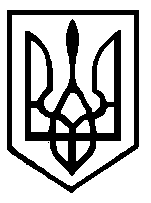 У к р а ї н а ХМІЛЬНИЦЬКА   РАЙОННА   РАДАВІННИЦЬКОЇ   ОБЛАСТІРОЗПОРЯДЖЕННЯВід   26.04.2018р. № 53-рПро підсумки третього районного Конкурсу проектів  розвитку територіальних громад	Відповідно до ст. 55 Закону України «Про місцеве самоврядування в Україні», розпорядження від 23.02.2017р № 23-р «Про третій районний конкурс проектів розвитку територіальних громад» та протоколу засідання Конкурсної ради третього районного Конкурсу проектів розвитку територіальних громад від 23 квітня 2018 року  Визначивши що переможцями третього районного Конкурсу проектів розвитку територіальних громад Хмільницького району стали наступні проекти сільських рад 2.  Провести розподіл субвенцій бюджетам сільських рад району по проектах переможцях відповідно до зазначених сум фонду Конкурсу .3.  Внести питання розподілу субвенцій бюджетам сільських рад на розгляд сесії районної ради.4. Затвердити типову Угоду з додатками,  що до реалізації проектів переможців Третього районного Конкурсу проектів розвитку територіальних громад.(Додається)5.  Контроль за виконанням даного розпорядження залишаю за собою.Голова районної ради                                                     З.Г.БонсевичЗАТВЕРДЖЕННО:                                                              розпорядженням голови районної ради                                     від 26.04.2018р. № 53-рУГОДА № __(НОМЕР ЗАЗНАЧАЄ РАЙОННА РАДА)щодо реалізації Проекту:«Назва Вашого проекту»м. Хмільник						«__»_________ 2018 рокуХмільницька районна рада, в особі голови районної ради Бонсевич Зої Григорівни, що діє на підставі Закону України «Про місцеве самоврядування в Україні» (надалі „РАЙОННА РАДА”) з одного боку, та (орган місцевого самоврядування, що переміг в Конкурсі), в особі голови (Прізвище, ім’я, по батькові сільського голова, або особи, що виконує його обов’язки), що діє на підставі Закону України «Про місцеве самоврядування в Україні», (надалі "ПЕРЕМОЖЕЦЬ") - з іншого боку, відповідно до Положення про районний конкурс проектів розвитку територіальних громад, затвердженого рішенням сесії Хмільницької районної ради № 206 від 23.02.2017р. (зі змінами) уклали цю Угоду про наступне:1.​ ПРЕДМЕТ ДОГОВОРУ1.1​ Ця Угода укладається на виконання рішення Конкурсної  ради Конкурсу відповідно до Протоколу №1 засідання Конкурсної ради Конкурсу проектів розвитку територіальних громад від «23» квітня 2018 р.1.1​ Угодою визначаються права та обов'язки сторін, що уклали цю угоду. Визначається відповідальність Переможця щодо витрачання коштів, наданих у вигляді субвенції з районного бюджету на реалізацію заходів, передбачених у проекті (згідно додатку 1 до цього договору).2. ОСНОВНІ ПОКАЗНИКИ, ЩО БУДУТЬ ДОСЯГНУТІ ПЕРЕМОЖЦЕМ ЗА РЕЗУЛЬТАТАМИ ПРОЕКТУ2.1. У процесі реалізації заходів за проектом мають бути досягнуті результати відповідно до змісту проекту, що надавався Переможцем на конкурсний відбір 2018 р. (згідно додатку 1 до цього договору).3.​ ПРАВА ТА ОБОВ'ЯЗКИ СТОРІН3.1. РАЙОННА РАДА:3.1.1. Надає (назва органу місцевого самоврядування, що переміг в Конкурсі) субвенцію, в сумі ХХХХХ грн.. ХХ коп.. (зазначена сума прописом) для реалізації проекту (назва проекту). 3.1.2. Здійснює перевірку виконання зобов'язань ПЕРЕМОЖЦЯ щодо фінансування заходів проекту за рахунок власних або залучених коштів.3.1.2. Здійснює вибірковий або комплексний контроль ефективності реалізації заходів за проектом.3.1.3. Залучає відповідного працівника до надання консультаційної допомоги щодо реалізації заходів за проектом та підготовки звітності за проектом.3.1.4. Розглядає пропозиції та зауваження Переможця щодо ефективної реалізації заходів за проектом та своєчасно надає відповідні рекомендації.3.2. ПЕРЕМОЖЕЦЬ:3.2.1. Передбачає у місцевому бюджеті на 2018 рік кошти на фінансування заходів відповідно до власних зобов'язань за проектом.3.2.2. Забезпечує виконання фінансових зобов'язань своїх партнерів за проектом.3.2.3. Реалізує заходи за проектом.3.2.4. Надає РАЙОННІЙ РАДІ звіти про виконання заходів проекту (змістовний та фінансовий, за встановленими формами (згідно додатку 2 до цього договору).3.2.5 В разі необхідності одержує консультації від відповідального працівника районної ради з питань реалізації проекту та підготовки звітності.3.2.6 У процесі виконання проекту враховує пропозиції та зауваження РАЙОННОЇ РАДИ щодо виправлення виявлених недоліків.3.2.7 Витрачає кошти, одержані як субвенцію з районного бюджету з обов'язковим виконанням вимог чинного законодавства щодо порядку використання бюджетних коштів.3.2.8 Зберігає фінансові та будь-які інші документи, що стосуються реалізації проекту, у тому числі звіти, надані РАЙОННІЙ РАДІ, упродовж не менш, як трьох років після завершення дії цієї Угоди та безперешкодно надає такі документи на вимогу РАЙОННОЇ РАДИ для здійснення моніторингу та аудиторських перевірок ходу та результатів реалізації Проекту.4. ПОРЯДОК ФІНАНСУВАННЯ ЗАХОДІВ ЗА ПРОЕКТОМ4.1. Кошти для виконання заходів проекту одержуються ПЕРЕМОЖЦЕМ як субвенція з районного бюджету після набрання чинності даної Угоди. 5. ВІДПОВІДАЛЬНІСТЬ СТОРІН5.1. В разі порушення порядку використання бюджетних коштів, ПЕРЕМОЖЕЦЬ несе відповідальність у порядку, визначеному законодавством України. 6. ТЕРМІН ДІЇ УГОДИ6.1. Ця Угода набуває чинності з моменту її підписання та діє до моменту одержання та погодження РАЙОНОЮ РАДОЮ підсумкового звіту ПЕРЕМОЖЦЯ.6.2 ПЕРЕМОЖЕЦЬ не може розірвати цю Угоду в односторонньому порядку до виконання усіх зобов’язань, в тому числі, щодо звітування з приводу витрачання коштів районного бюджету у вигляді субвенції.7. ПОРЯДОК РОЗВ'ЯЗАННЯ СУПЕРЕЧОК7.1. Всі суперечки, що можуть виникнути за цією Угодою або у зв'язку з її виконанням, дією або припиненням дії, вирішуються шляхом переговорів Сторін цієї Угоди. У разі, якщо Сторони не дійшли згоди протягом 30 (тридцяти) календарних днів з моменту виникнення суперечки, вона може бути вирішена в судовому порядку згідно з чинним законодавством України.8. ЗМІНИ УМОВ ЦІЄЇ УГОДИ8.1. Угода не підлягає змінам за винятком внесення змін у додатки до неї. Зміни у додатки вносяться за взаємною згодою Сторін, у письмовій формі.9. ОБСТАВИНИ НЕПЕРЕБОРНОЇ СИЛИ9.1. Сторони звільняються від відповідальності за невиконання або неналежне виконання своїх зобов'язань за цією Угодою у випадку, якщо таке виконання (неналежне виконання) сталося внаслідок обставин непереборної сили.9.2. Під обставинами непереборної сили розуміють: пожежі, природні явища, стихійні лиха, прийняття актів державних органів (зміни у законодавстві України), дії третіх осіб та інші незалежні від Сторін обставини, які роблять неможливим своєчасне, повне та неналежне виконання сторонами своїх зобов'язань за цією Угодою.9.3. У випадку виникнення обставин непереборної сили Сторона, щодо якої така обставина виникла, повідомляє про це іншу Сторону протягом 3 (трьох) робочих днів з моменту виникнення обставини непереборної сили.10. ЗАКЛЮЧНІ ПОЛОЖЕННЯ10.1. Цю Угоду укладено українською мовою в двох примірниках, що мають однакову юридичну силу.10.2. У випадках, непередбачених цією Угодою, Сторони керуються чинним законодавством України.10.3. Додатки є невід’ємною частиною цієї Угоди.11. РЕКВІЗИТИ ТА ПІДПИСИ СТОРІНКеруючий справами виконавчогоапарату районної ради 						В.В. Мельник  Додаток 1                                                              до Угоди про реалізацію проектуКОРОТКИЙ ОПИС ПРОЕКТУНазва проекту;Короткий опис проблеми;Мета проекту;Заплановані заходи;Очікувані результати;Бюджет проекту.Додаток 2 до Угоди про реалізацію проектуЗМІСТОВНИЙ ЗВІТ(надати інформацію про реалізацію проекту за поданою схемою)Назва проекту.Короткий опис проблеми, яку намагалися вирішити в рамках реалізації проекту.Мета проекту.Що конкретно було зроблено під час реалізації проекту?Чи всі заплановані заходи вдалося виконати? Якщо ні – то чому?Чи вдалося досягнути запланованих результатів?Які суми коштів і з яких джерел було залучено під час реалізації проекту?Додатки до проекту (фото з проведених заходів, відремонтованих об’єктів, газетні матеріали та інше).Підписи: керівника проекту _______________________ ;керівника органу місцевого самоврядування ______________________ ;						ФІНАНСОВИЙ ЗВІТНазва організації _________________________________________________Назва проекту ____________________________________________________Керівник проекту _________________________ Керівник організації ____________м.п.________№Від кого надійшов проект        Назва проектуФонд конкурсу грн.1Кривошиївська сільська рада«Завершальна фаза створення економної системи освітлення сільських вулиць»90 0002Уланівська сільська рада «Ремонт мереж вуличного освітлення районів «Колибня – Березина» с Уланів90 0003Великомитницька сільська рада« Дороги є -  село живе»90 0004Куманівецька сільська рада«Відремонтовані дороги – запорука розвитку сільської громади»95 0005Скаржинецька сільська рада «Дороги - життя нашого села»99 0006Мар’янівська сільська рада«Світле село – безпека громади»80 0007Вишеньківська сільська рада« Парк у селі – майданчик активного відпочинку та громадського  спілкування»70 0008Сьомаківська сільська рада«Дорогою додому»75 0009Рибчинецька сільська рада«Без дороги немає майбутнього»99 00010Терешпільська сільська рада«Безпечна дорога до рідного порога»80 00011Лознянська сільська рада « Якісна сільська дорога – результат співпраці влади , громади та інвесторів»95 00012Лип’ятинська сільська рада«Освітлення вулиць – крок до поліпшення рівня життя жителів села Чеснівка»48 00013Петриківська сільська рада«Освітлена дорога – шлях до світлого майбутнього»90 00014Маркушівська сільська рада«Про культуру дбай і теплом не обділяй»42 00015Кустовецька сільська рада«Відремонтований  дах – збереження будівель сільських клубів сіл Кустівці та Рогинці»90 00016Березнянська сільська рада«Гарна дорога вселяє надію…»90 00017Сальницька сільська рада«Поточний ремонт дороги по вулиці  Гузенка та провулку  Братів Павленків с. Сальниця»90 00018Пустовійтівська сільська рада« Нічне освітлення вулиць – не розкіш, а життєва необхідність»98 00019Голодьківська сільська рада«Красиве село –хороші дороги»67 200Всього: 1 578 200 ХМІЛЬНИЦЬКА  РАЙОННА  РАДАВінницька область ,м. Хмільник, вул. Столярчука,1р/р 35410003038626МФО- 802015,ЄДРПОУ-21728349 в ГУДКСУ у Вінницькій області      _____________________________________________________________________________________________Голова Хмільницької районної ради______________          Зоя БонсевичПЕРЕМОЖЕЦЬ________________________________________________________________________________________________________________________________________________________________________________________________________________________________________________________________________________________________________________________________№Стаття бюджетуЗатверджена сума, грн.Фактично витрачено, грн.Сальдо, грн.Кому сплаченоНазва, номер та дата підтверджуючих документів123456